PHỤ LỤC IĐỊNH MỨC KINH TẾ - KỸ THUẬT GIÁO DỤC MẦM NON(Kèm theo Quyết định số      /2022/QĐ-UBNDngày   tháng    năm 2022 của Ủy ban nhân dân tỉnh Đồng Nai)Dịch vụ: Thực hiện chương trình giáo dục mầm non cho trẻ từ 03 tháng tuổi đến 6 tuổiĐịnh mức kinh tế - kỹ thuật giáo dục mầm non là lượng tiêu hao các yếu tố về lao động, thiết bị, vật tư để hoàn thành việc nuôi dưỡng, chăm sóc và giáo dục cho 01 trẻ (theo độ tuổi) đạt được các tiêu chí, tiêu chuẩn theo chương trình giáo dục mầm non do Bộ trưởng Bộ Giáo dục và Đào tạo ban hành.I. NỘI DUNG ĐỊNH MỨC KINH TẾ - KỸ THUẬT1. Định mức lao độnga) Định mức lao động là mức tiêu hao lao động cần thiết của người lao động theo chuyên môn, nghiệp vụ để hoàn thành việc thực hiện chương trình giáo dục cho 01 học sinh đạt được các tiêu chí, tiêu chuẩn do cơ quan có thẩm quyền ban hành.b) Định mức lao động bao gồm định mức lao động trực tiếp và định mức lao động gián tiếp. Định mức lao động trực tiếp là số lao động trực tiếp giáo dục 01 học sinh; định mức lao động gián tiếp là số lao động trong các hoạt động quản lý, phục vụ để giáo dục 01 học sinh. Trong đó: - Định mức lao động trực tiếp = (Tổng số số giáo viên theo số lớp học)/(Số học sinh nhà trường) - Định mức lao động gián tiếp = (Định mức CBQL + Định mức NV)/(tổng số học sinh toàn trường).2. Định mức thiết bị a) Định mức thiết bị là mức tiêu hao giá trị đối với từng loại máy móc, thiết bị cần thiết để hoàn thành việc đào tạo cho 01 người học đạt được các tiêu chí, tiêu chuẩn do cơ quan có thẩm quyền ban hành. b) Định mức tiêu hao một loại thiết bị/học sinh/1 năm = (Định mức thiết bị/1 học sinh)/(thời gian sử dụng của thiết bị). Trong đó: Định mức thiết bị/1 học sinh = Số lượng thiết bị cần thiết theo định mức/số học sinh sử dụng.Định mức thiết bị chưa bao gồm mức tiêu hao giá trị các thiết bị cho công tác quản lý, phục vụ của lao động gián tiếp.3. Định mức vật tưa) Định mức vật tư là mức tiêu hao từng loại nguyên liệu, vật liệu, nhiên liệu cần thiết để hoàn thành việc đào tạo cho 01 người học đạt được các tiêu chí, tiêu chuẩn do cơ quan có thẩm quyền ban hành.b) Định mức tiêu hao một loại vật tư/học sinh/1 năm = (Định mức vật tư/1 học sinh)/(thời gian sử dụng của vật tư). Trong đó: Định mức vật tư/1 học sinh = Số lượng vật tư cần thiết theo định mức/tổng số học sinh sử dụngII. CƠ SỞ TÍNH TOÁN ĐỊNH MỨC KINH TẾ KỸ THUẬT GIÁO DỤC MẦM NONĐịnh mức kinh tế - kỹ thuật giáo dục mầm non cho trẻ từ 03 tháng tuổi đến 6 tuổi được tính toán trong điều kiện quy mô trường mầm non có 8 lớp (3 nhóm trẻ, 5 lớp mẫu giáo) theo khu vực thành thị, miền núi. Định mức trẻ trên nhóm, lớp theo định mức quy định. Thời gian nuôi dưỡng, chăm sóc và giáo dục theo năm học là 35 tuần.III. BẢNG TỔNG HỢP ĐỊNH MỨC KINH TẾ - KỸ THUẬT GIÁO DỤC MẦM NON1.ĐỊNH MỨC LAO ĐỘNG2. ĐỊNH MỨC THIẾT BỊ3. ĐỊNH MỨC VẬT TƯSTTTên nhóm trẻ, lớpSố lớpSố lớpTổng số học sinhLao động trực tiếpLao động trực tiếpLao động gián tiếp (Quản lý, hành chính, bảo vệ  …)Lao động gián tiếp (Quản lý, hành chính, bảo vệ  …)Lao động gián tiếp (Quản lý, hành chính, bảo vệ  …)Lao động gián tiếp (Quản lý, hành chính, bảo vệ  …)Lao động gián tiếp (Quản lý, hành chính, bảo vệ  …)Lao động gián tiếp (Quản lý, hành chính, bảo vệ  …)Lao động gián tiếp (Quản lý, hành chính, bảo vệ  …)Định mức lao động/trẻTrong đóTrong đóSTTTên nhóm trẻ, lớpNhà trẻMẫu giáoTổng số học sinhTỷ lệ GV/lớpSố giáo viênĐịnh mức lao động trực tiếp/trẻTrong đóTrong đóTrong đóTrong đóTrong đóTrong đóĐịnh mức lao động gián tiếp/trẻĐịnh mức lao động/trẻTỷ lệ lao động gián tiếpTỷ lệ lao động trực tiếpSTTTên nhóm trẻ, lớpNhà trẻMẫu giáoTổng số học sinhTỷ lệ GV/lớpSố giáo viênĐịnh mức lao động trực tiếp/trẻHiệu trưởngPhó Hiệu trưởngKế toán, văn thư, thủ quỹ, Y tếCấp dưỡngBảo vệ, phục vụCộngĐịnh mức lao động gián tiếp/trẻĐịnh mức lao động/trẻTỷ lệ lao động gián tiếpTỷ lệ lao động trực tiếp(1)(2)(3)(4)(5)=20*(3); 30*(4)(6)(7)=(6)*(3); (6)*(4)(8)=(7)/(5)(9)(10)(11)(12)(13)(14)(15)=(14)/(5)(16)=(8)+(15)(17)=(15)/(16)(18)=(8)/(16)1Vùng đồng bằng, thành thị- Nhà trẻ3602,580,12511253110,05240,17730%70%- Mẫu giáo51502,2110,07311253110,05240,12642%58%2Vùng miền núi, vùng sâu- Nhà trẻ3602,580,12512253120,05710,18231%69%- Mẫu giáo51502,2110,07312253120,05710,13044%56%STTTên thiết bị, đồ chơiĐVTĐVTĐVTĐịnh mức sử dụng thiết bịSố nhóm, lớpSố học sinhSố lượng thiết bịĐịnh mức sử dụng thiết bị/trẻĐịnh mức sử dụng thiết bị/trẻThời gian sử dụng của thiết bịThời gian sử dụng của thiết bịĐịnh mức vật tư tiêu hao thiết bị cho 1 HS/năm học(1)(2)(3)(3)(3)(4) (5)(6)=(5)x số trẻ trên nhóm(7)=(4)x(5) (8)=(7)/(6)(8)=(7)/(6)(9)(9)(10)=(8)/(9)INHÀ TRẺ1TRẺ TỪ 3 - 12 THÁNG TUỔI TRẺ TỪ 3 - 12 THÁNG TUỔI Giá phơi khăn mặtCái/NhómCái/NhómCái/Nhóm111510,0670,0671010 0,007 Tủ (giá) ca, cốcCái/NhómCái/NhómCái/Nhóm111510,0670,0671010 0,007 Tủ đựng đồ dùng cá nhân của trẻCái/NhómCái/NhómCái/Nhóm211520,1330,1331010 0,013 Tủ đựng chăn, chiếu, mànCái/NhómCái/NhómCái/Nhóm211520,1330,1331010 0,013 Giường chơi Cái/NhómCái/NhómCái/Nhóm211520,1330,1331010 0,013 Phản Cái/NhómCái/NhómCái/Nhóm411540,2670,2671010 0,027 Bình ủ nướcCái/NhómCái/NhómCái/Nhóm111510,0670,0671010 0,007 Bàn cho trẻCái/NhómCái/NhómCái/Nhóm211520,1330,1331010 0,013 Ghế cho trẻCái/NhómCái/NhómCái/Nhóm10115100,6670,6671010 0,067 Ghế giáo viênCái/NhómCái/NhómCái/Nhóm311530,2000,2001010 0,020 Bàn quấn tãCái/NhómCái/NhómCái/Nhóm111510,0670,0671010 0,007 Thùng đựng nước có vòiCái/NhómCái/NhómCái/Nhóm111510,0670,0671010 0,007 Thùng đựng rácCái/NhómCái/NhómCái/Nhóm111510,0670,0671010 0,007 XôCái/NhómCái/NhómCái/Nhóm211520,1330,1331010 0,013 Giá để giày dép Cái/NhómCái/NhómCái/Nhóm111510,0670,0671010 0,007 Cốc uống nướcCái/NhómCái/NhómCái/Nhóm15115151,0001,0001010 0,100 Bô có ghế tựa và nắp đậyCái/NhómCái/NhómCái/Nhóm511550,3330,3331010 0,033 Chậu Cái/NhómCái/NhómCái/Nhóm211520,1330,1331010 0,013 Ti vi màuCái/NhómCái/NhómCái/Nhóm111510,0670,0671010 0,007 Đầu đĩa DVDCái/NhómCái/NhómCái/Nhóm111510,0670,0671010 0,007 Giá để đồ chơi và học liệuCái/NhómCái/NhómCái/Nhóm211520,1330,1331010 0,013 Xe ngồi đẩyCái/NhómCái/NhómCái/Nhóm111510,0670,0671010 0,007 Xe đẩy tập điCái/NhómCái/NhómCái/Nhóm111510,0670,0671010 0,007 Gà mổ thócCon/NhómCon/NhómCon/Nhóm611560,4000,4001010 0,040 Hề thápCon/NhómCon/NhómCon/Nhóm611560,4000,4001010 0,040 Bộ xếp vòng thápBộ/NhómBộ/NhómBộ/Nhóm611560,4000,4001010 0,040 Bộ khối hìnhBộ/NhómBộ/NhómBộ/Nhóm511550,3330,3331010 0,033 Xe chuyển động vuiCái/NhómCái/NhómCái/Nhóm311530,2000,2001010 0,020 Lục lặcCái/NhómCái/NhómCái/Nhóm311530,2000,2001010 0,020 Xe cũi thả hìnhCái/NhómCái/NhómCái/Nhóm211520,1330,1331010 0,013 Xúc xắc các loạiCái/NhómCái/NhómCái/Nhóm611560,4000,4001010 0,040 Xắc xô toCái/NhómCái/NhómCái/Nhóm111510,0670,0671010 0,007 Trống conCái/NhómCái/NhómCái/Nhóm311530,2000,2001010 0,020 Băng/đĩa hát, nhạc không lời, dân ca, hát ru, thơ Bộ/NhómBộ/NhómBộ/Nhóm112010,0500,0501010 0,005 Băng/đĩaâm thanh tiếng kêu của các con vật Bộ/NhómBộ/NhómBộ/Nhóm111510,0670,0671010 0,007 2TRẺ TỪ 12 - 24 THÁNG TUỔI Giá phơi khăn mặtCái/NhómCái/NhómCái/Nhóm112010,0500,0501010 0,005 Tủ (giá) ca, cốcCái/NhómCái/NhómCái/Nhóm112010,0500,0501010 0,005 Tủ đựng đồ dùng cá nhân của trẻCái/NhómCái/NhómCái/Nhóm212020,1000,1001010 0,010 Tủ đựng chăn, chiếu, mànCái/NhómCái/NhómCái/Nhóm212020,1000,1001010 0,010 PhảnCái/NhómCái/NhómCái/Nhóm10120100,5000,5001010 0,050 Bình ủ nướcCái/NhómCái/NhómCái/Nhóm112010,0500,0501010 0,005 Giá để giày dép Cái/NhómCái/NhómCái/Nhóm112010,0500,0501010 0,005 Cốc uống nướcCái/NhómCái/NhómCái/Nhóm20120201,0001,0001010 0,100 Bô có ghế tựa và nắp đậyCái/NhómCái/NhómCái/Nhóm512050,2500,2501010 0,025 XôCái/NhómCái/NhómCái/Nhóm212020,1000,1001010 0,010 Chậu Cái/NhómCái/NhómCái/Nhóm212020,1000,1001010 0,010 Bàn cho trẻCái/NhómCái/NhómCái/Nhóm512050,2500,2501010 0,025 Ghế cho trẻCái/NhómCái/NhómCái/Nhóm20120201,0001,0001010 0,100 Ghế giáo viênCái/NhómCái/NhómCái/Nhóm312030,1500,1501010 0,015 Thùng đựng nước có vòiCái/NhómCái/NhómCái/Nhóm112010,0500,0501010 0,005 Thùng đựng rác Cái/NhómCái/NhómCái/Nhóm112010,0500,0501010 0,005 Ti vi màuCái/NhómCái/NhómCái/Nhóm112010,0500,0501010 0,005 Đầu đĩa DVDCái/NhómCái/NhómCái/Nhóm112010,0500,0501010 0,005 Giá để đồ chơi và học liệuCái/NhómCái/NhómCái/Nhóm212020,1000,1001010 0,010 Gậy thể dục nhỏCái/NhómCái/NhómCái/Nhóm20120201,0001,0001010 0,100 Vòng thể dục nhỏCái/NhómCái/NhómCái/Nhóm20120201,0001,0001010 0,100 Vòng thể dục toCái/NhómCái/NhómCái/Nhóm312030,1500,1501010 0,015 Búa cọcBộ/NhómBộ/NhómBộ/Nhóm212020,1000,1001010 0,010 Bập bênh Cái/NhómCái/NhómCái/Nhóm212020,1000,1001010 0,010 Thú nhúnCon/NhómCon/NhómCon/Nhóm212020,1000,1001010 0,010 Thú kéo dâyCon/NhómCon/NhómCon/Nhóm212020,1000,1001010 0,010 Cổng chuiCái/NhómCái/NhómCái/Nhóm412040,2000,2001010 0,020 Xe ngồi có bánhCái/NhómCái/NhómCái/Nhóm112010,0500,0501010 0,005 Lồng hộp vuôngBộ/NhómBộ/NhómBộ/Nhóm10120100,5000,5001010 0,050 Lồng hộp trònBộ/NhómBộ/NhómBộ/Nhóm10120100,5000,5001010 0,050 Bộ xâu dâyBộ/NhómBộ/NhómBộ/Nhóm512050,2500,2501010 0,025 Thả vòngBộ /NhómBộ /NhómBộ /Nhóm212020,1000,1001010 0,010 Các con vật đẩy Con/NhómCon/NhómCon/Nhóm312030,1500,1501010 0,015 Bộ xếp hình trên xeBộ/NhómBộ/NhómBộ/Nhóm212020,1000,1001010 0,010 Giỏ trái cây Giỏ/NhómGiỏ/NhómGiỏ/Nhóm212020,1000,1001010 0,010 Hề thápBộ/NhómBộ/NhómBộ/Nhóm512050,2500,2501010 0,025 Khối hình toBộ/NhómBộ/NhómBộ/Nhóm612060,3000,3001010 0,030 Khối hình nhỏBộ/NhómBộ/NhómBộ/Nhóm612060,3000,3001010 0,030 Xe cũi thả hìnhCái/NhómCái/NhómCái/Nhóm312030,1500,1501010 0,015 Xếp thápBộ/NhómBộ/NhómBộ/Nhóm512050,2500,2501010 0,025 Bộ đồ chơi nấu ănBộ/NhómBộ/NhómBộ/Nhóm212020,1000,1001010 0,010 Xắc xô 2 mặt nhỏCái/NhómCái/NhómCái/Nhóm10120100,5000,5001010 0,050 Xắc xô 2 mặt toCái/NhómCái/NhómCái/Nhóm212020,1000,1001010 0,010 Phách gõ Đôi/NhómĐôi/NhómĐôi/Nhóm10120100,5000,5001010 0,050 Trống cơmCái/NhómCái/NhómCái/Nhóm212020,1000,1001010 0,010 Trống conCái/NhómCái/NhómCái/Nhóm512050,2500,2501010 0,025 ĐànXylophone Cái/NhómCái/NhómCái/Nhóm212020,1000,1001010 0,010 Băng/đĩa hát, nhạc không lời, dân ca, hát ru, thơ Bộ/NhómBộ/NhómBộ/Nhóm112010,0500,0501010 0,005 Băng/đĩa âm thanh tiếng kêu của các con vật Bộ/NhómBộ/NhómBộ/Nhóm112010,0500,0501010 0,005 3TRẺ TỪ 24-36 THÁNG TUỔI Giá phơi khăn mặtCái/NhómCái/NhómCái/Nhóm112510,0400,0401010 0,004 Tủ (giá) ca cốcCái/NhómCái/NhómCái/Nhóm112510,0400,0401010 0,004 Tủ đựng đồ dùng cá nhân của trẻCái/NhómCái/NhómCái/Nhóm112510,0400,0401010 0,004 Tủ đựng chăn, màn, chiếu.Cái/NhómCái/NhómCái/Nhóm112510,0400,0401010 0,004 Phản Cái/NhómCái/NhómCái/Nhóm13125130,5200,5201010 0,052 Bình ủ nước Cái/NhómCái/NhómCái/Nhóm112510,0400,0401010 0,004 Giá để giày dép Cái/NhómCái/NhómCái/Nhóm112510,0400,0401010 0,004 Cốc uống nướcCái/NhómCái/NhómCái/Nhóm25125251,0001,0001010 0,100 Bô có nắp đậyCái/NhómCái/NhómCái/Nhóm512550,2000,2001010 0,020 XôCái/NhómCái/NhómCái/Nhóm212520,0800,0801010 0,008 Chậu Cái/NhómCái/NhómCái/Nhóm212520,0800,0801010 0,008 Bàn giáo viênCái/NhómCái/NhómCái/Nhóm112510,0400,0401010 0,004 Ghế giáo viênCái/NhómCái/NhómCái/Nhóm212520,0800,0801010 0,008 Bàn cho trẻCái/NhómCái/NhómCái/Nhóm612560,2400,2401010 0,024 Ghế cho trẻCái/NhómCái/NhómCái/Nhóm25125251,0001,0001010 0,100 Thùng đựng nước có vòiCái/NhómCái/NhómCái/Nhóm112510,0400,0401010 0,004 Thùng đựng rác Cái/NhómCái/NhómCái/Nhóm112510,0400,0401010 0,004 Ti vi màuCái/NhómCái/NhómCái/Nhóm112510,0400,0401010 0,004 Đầu đĩa DVDCái/NhómCái/NhómCái/Nhóm112510,0400,0401010 0,004 Đàn OrganBộ/NhómBộ/NhómBộ/Nhóm112510,0400,0401010 0,004 Giá để đồ chơi và học liệuCái/NhómCái/NhómCái/Nhóm412540,1600,1601010 0,016 Bóng nhỏQuả/NhómQuả/NhómQuả/Nhóm15125150,6000,6001010 0,060 Bóng toQuả/NhómQuả/NhómQuả/Nhóm10125100,4000,4001010 0,040 Gậy thể dục nhỏ Cái/NhómCái/NhómCái/Nhóm25125251,0001,0001010 0,100 Gậy thể dục toCái/NhómCái/NhómCái/Nhóm212520,0800,0801010 0,008 Vòng thể dục nhỏCái/NhómCái/NhómCái/Nhóm25125251,0001,0001010 0,100 Vòng thể dục toCái/NhómCái/NhómCái/Nhóm212520,0800,0801010 0,008 Bập bênh Cái/NhómCái/NhómCái/Nhóm212520,0800,0801010 0,008 Cổng chuiCái/NhómCái/NhómCái/Nhóm412540,1600,1601010 0,016 Cột ném bóngCái/TrẻCái/TrẻCái/Trẻ212520,0800,0801010 0,008 Đồ chơi có bánh xe và dây kéoBộ/NhómBộ/NhómBộ/Nhóm512550,2000,2001010 0,020 Hộpthả hình Bộ/NhómBộ/NhómBộ/Nhóm512550,2000,2001010 0,020 Lồng hộp vuôngBộ/NhómBộ/NhómBộ/Nhóm512550,2000,2001010 0,020 Lồng hộp trònBộ/NhómBộ/NhómBộ/Nhóm512550,2000,2001010 0,020 Bộ xâu hạtBé/NhómBé/NhómBé/Nhóm10125100,4000,4001010 0,040 Bộ xâu dâyBộ/NhómBộ/NhómBộ/Nhóm512550,2000,2001010 0,020 Bé bóa cäcBộ/TrÎBộ/TrÎBộ/TrÎ512550,2000,2001010 0,020 Búa 3 bi 2 tầngBộ/NhómBộ/NhómBộ/Nhóm212520,0800,0801010 0,008 Các con kéo dây có khớpCon/NhómCon/NhómCon/Nhóm312530,1200,1201010 0,012 Bé th¸o l¾p vßngBộ/TrÎBộ/TrÎBộ/TrÎ512550,2000,2001010 0,020 Bộ xây dựng trên xe Bộ/NhómBộ/NhómBộ/Nhóm212520,0800,0801010 0,008 Hàng rào nhựaBộ/NhómBộ/NhómBộ/Nhóm312530,1200,1201010 0,012 Bộ rau, củ, quả Bộ/NhómBộ/NhómBộ/Nhóm312530,1200,1201010 0,012 Bảng quay 2 mặtBộ/LớpBộ/LớpBộ/Lớp112510,0400,0401010 0,004 Con rốiBộ/Gi¸o viªnBộ/Gi¸o viªnBộ/Gi¸o viªn112510,0400,0401010 0,004 Khối hình toBộ/NhómBộ/NhómBộ/Nhóm812580,3200,3201010 0,032 Khối hình nhỏBộ/NhómBộ/NhómBộ/Nhóm812580,3200,3201010 0,032 Bộ bàn ghế giường tủBộ/NhómBộ/NhómBộ/Nhóm212520,0800,0801010 0,008 Giường búp bêBộ/NhómBộ/NhómBộ/Nhóm212520,0800,0801010 0,008 Xắc xô toC¸i/Gi¸o viªnC¸i/Gi¸o viªnC¸i/Gi¸o viªn112510,0400,0401010 0,004 Xắc xô nhỏCái/NhómCái/NhómCái/Nhóm10125100,4000,4001010 0,040 Phách gõ§«i/Nhóm§«i/Nhóm§«i/Nhóm10125100,4000,4001010 0,040 Trống cơmCái/NhómCái/NhómCái/Nhóm512550,2000,2001010 0,020 Xúc xắcCái/NhómCái/NhómCái/Nhóm612560,2400,2401010 0,024 Trống conCái/NhómCái/NhómCái/Nhóm10125100,4000,4001010 0,040 Băng/đĩa các bài hát,nhạc không lời, dân ca, hát ru, thơBộ/NhómBộ/NhómBộ/Nhóm112510,0400,0401010 0,004 Băng/đĩa âm thanh tiếng kêu của các con vật Bộ/NhómBộ/NhómBộ/Nhóm112510,0400,0401010 0,004 4ĐỒ CHƠI NGOÀI TRỜI CHO NHÀ TRẺ (3-36 THÁNG TUỔI)Bập bênh đơnBộ/trườngBộ/trườngBộ/trường136010,0170,0171010 0,002 Bập bênh đôiBộ/trườngBộ/trườngBộ/trường136010,0170,0171010 0,002 Con vật nhún di độngBộ/trườngBộ/trườngBộ/trường136010,0170,0171010 0,002 Con vật nhún lò xoBộ/trườngBộ/trườngBộ/trường136010,0170,0171010 0,002 Con vật nhún khớp nốiBộ/trườngBộ/trườngBộ/trường136010,0170,0171010 0,002 Xích đu sàn lắcBộ/trườngBộ/trườngBộ/trường136010,0170,0171010 0,002 Cầu trượt đơnBộ/trườngBộ/trườngBộ/trường136010,0170,0171010 0,002 Cầu trượt đôiBộ/trườngBộ/trườngBộ/trường136010,0170,0171010 0,002 Đu quay mâm không rayBộ/trườngBộ/trườngBộ/trường136010,0170,0171010 0,002 Đu quay mâm trên rayBộ/trườngBộ/trườngBộ/trường136010,0170,0171010 0,002 Xe đạp chânBộ/trườngBộ/trườngBộ/trường136010,0170,0171010 0,002 Ô tô đạp chânBộ/trườngBộ/trườngBộ/trường136010,0170,0171010 0,002 IIMẪU GIÁO1 TRẺ TỪ 3-4 TUỔIGiá phơi khăn Cái/LớpCái/LớpCái/Lớp112510,0400,0401010 0,004 Tủ (giá) đựng ca cốcCái/LớpCái/LớpCái/Lớp112510,0400,0401010 0,004 Tủ để đồ dùng cá nhân của trẻCái/LớpCái/LớpCái/Lớp212520,0800,0801010 0,008 Tủ đựng chăn, màn, chiếu.Cái/LớpCái/LớpCái/Lớp112510,0400,0401010 0,004 Phản Cái/LớpCái/LớpCái/Lớp13125130,5200,5201010 0,052 Cốc uống nướcCái/LớpCái/LớpCái/Lớp25125251,0001,0001010 0,100 Bình ủ nước Cái/LớpCái/LớpCái/Lớp112510,0400,0401010 0,004 Giá để giày dép Cái/LớpCái/LớpCái/Lớp212520,0800,0801010 0,008 XôCái/LớpCái/LớpCái/Lớp212520,0800,0801010 0,008 Chậu Cái/LớpCái/LớpCái/Lớp212520,0800,0801010 0,008 Bàn giáo viênCái/LớpCái/LớpCái/Lớp112510,0400,0401010 0,004 Ghế giáo viênCái/LớpCái/LớpCái/Lớp212520,0800,0801010 0,008 Bàn cho trẻCái/LớpCái/LớpCái/Lớp13125130,5200,5201010 0,052 Ghế cho trẻCái/LớpCái/LớpCái/Lớp25125251,0001,0001010 0,100 Thùng đựng nước có vòiCái/LớpCái/LớpCái/Lớp112510,0400,0401010 0,004 Thùng đựng rác có nắp đậyCái/LớpCái/LớpCái/Lớp212520,0800,0801010 0,008 Đầu DVD Cái/LớpCái/LớpCái/Lớp112510,0400,0401010 0,004 Ti viCái/LớpCái/LớpCái/Lớp112510,0400,0401010 0,004 Đàn organCái/LớpCái/LớpCái/Lớp112510,0400,0401010 0,004 Giá để đồ chơi và học liệuCái/LớpCái/LớpCái/Lớp512550,2000,2001010 0,020 Mô hình hàm răngCái/LớpCái/LớpCái/Lớp212520,0800,0801010 0,008 Vòng thể dục toCái/LớpCái/LớpCái/Lớp212520,0800,0801010 0,008 Gậy thể dục toCái/LớpCái/LớpCái/Lớp212520,0800,0801010 0,008 Cột ném bóng Cái/LớpCái/LớpCái/Lớp212520,0800,0801010 0,008 Vòng thể dục nhỏCái/LớpCái/LớpCái/Lớp25125251,0001,0001010 0,100 Gậy thể dục nhỏCái/LớpCái/LớpCái/Lớp25125251,0001,0001010 0,100 Xắc xô Cái/LớpCái/LớpCái/Lớp212520,0800,0801010 0,008 Trống daCái/LớpCái/LớpCái/Lớp112510,0400,0401010 0,004 Cổng chuiCái/LớpCái/LớpCái/Lớp312530,1200,1201010 0,012 Bóng nhỏQuả/LớpQuả/LớpQuả/Lớp25125251,0001,0001010 0,100 Bóng toQuả/LớpQuả/LớpQuả/Lớp512550,2000,2001010 0,020 Hàng rào lắp ghép lớnTúi/LớpTúi/LớpTúi/Lớp312530,1200,1201010 0,012 Bộ xếp hình trên xe Bộ/LớpBộ/LớpBộ/Lớp612560,2400,2401010 0,024 Bộ xếp hình các phương tiện giao thôngBộ/LớpBộ/LớpBộ/Lớp312530,1200,1201010 0,012 Gạch xây dựngThùng/LớpThùng/LớpThùng/Lớp212520,0800,0801010 0,008 Bộ động vật biểnBộ/LớpBộ/LớpBộ/Lớp212520,0800,0801010 0,008 Bộ động vật sống trong rừngBộ/LớpBộ/LớpBộ/Lớp212520,0800,0801010 0,008 Bộ động vật nuôi trong gia đìnhBộ/LớpBộ/LớpBộ/Lớp212520,0800,0801010 0,008 Bộ côn trùngBộ/LớpBộ/LớpBộ/Lớp212520,0800,0801010 0,008 Nam châm thẳngCái/LớpCái/LớpCái/Lớp312530,1200,1201010 0,012 Bể chơi với cát và nước Bộ/LớpBộ/LớpBộ/Lớp112510,0400,0401010 0,004 Con rốiBộ/LớpBộ/LớpBộ/Lớp112510,0400,0401010 0,004 Bộ hình học phẳng Túi/LớpTúi/LớpTúi/Lớp25125251,0001,0001010 0,100 Bảng quay 2 mặtCái/LớpCái/LớpCái/Lớp112510,0400,0401010 0,004 Đồng hồ học đếm 2 mặtCái/LớpCái/LớpCái/Lớp212520,0800,0801010 0,008 Hộp thả hình Cái/LớpCái/LớpCái/Lớp312530,1200,1201010 0,012 Bàn tính học đếm Cái/LớpCái/LớpCái/Lớp312530,1200,1201010 0,012 Dụng cụ gõ đệm theo phách nhịpBộ/LớpBộ/LớpBộ/Lớp312530,1200,1201010 0,012 Băng/đĩa các bài hát, nhạc không lời, dân ca, hát ruBộ/LớpBộ/LớpBộ/Lớp112510,0400,0401010 0,004 Băng/đĩa thơ ca, truyện kểBộ/LớpBộ/LớpBộ/Lớp112510,0400,0401010 0,004 Băng/đĩa hình "Vẽ tranh theo truyện kể"Bộ/LớpBộ/LớpBộ/Lớp112510,0400,0401010 0,004 Băng/đĩa hình "Kể chuyện theo tranh"Bộ/LớpBộ/LớpBộ/Lớp112510,0400,0401010 0,004 Băng/đĩa hình về Bác HồBộ/LớpBộ/LớpBộ/Lớp112510,0400,0401010 0,004 2 TRẺ TỪ 4 -5 TUỔI Giá phơi khăn Cái/LớpCái/LớpCái/Lớp126020,0330,0331010 0,003 Cốc uống nướcCái/LớpCái/LớpCái/Lớp30260601,0001,0001010 0,100 Tủ (giá) đựng ca cốcCái/LớpCái/LớpCái/Lớp126020,0330,0331010 0,003 Bình ủ nướcCái/LớpCái/LớpCái/Lớp126020,0330,0331010 0,003 Tủ để đồ dùng cá nhân của trẻCái/LớpCái/LớpCái/Lớp226040,0670,0671010 0,007 Tủ đựng chăn, màn, chiếu.Cái/LớpCái/LớpCái/Lớp126020,0330,0331010 0,003 Phản Cái/LớpCái/LớpCái/Lớp15260300,5000,5001010 0,050 Giá để giày dép Cái/LớpCái/LớpCái/Lớp126020,0330,0331010 0,003 XôCái/LớpCái/LớpCái/Lớp226040,0670,0671010 0,007 Chậu Cái/LớpCái/LớpCái/Lớp226040,0670,0671010 0,007 Bàn giáo viênCái/LớpCái/LớpCái/Lớp126020,0330,0331010 0,003 Ghế giáo viênCái/LớpCái/LớpCái/Lớp226040,0670,0671010 0,007 Bàn cho trẻCái/LớpCái/LớpCái/Lớp15260300,5000,5001010 0,050 Ghế cho trẻCái/LớpCái/LớpCái/Lớp30260601,0001,0001010 0,100 Thùng đựng nước có vòiCái/LớpCái/LớpCái/Lớp126020,0330,0331010 0,003 Thùng đựng rác có nắp đậyCái/LớpCái/LớpCái/Lớp226040,0670,0671010 0,007 Đầuđĩa DVDcái/Lớpcái/Lớpcái/Lớp126020,0330,0331010 0,003 Ti vicái/Lớpcái/Lớpcái/Lớp126020,0330,0331010 0,003 Đàn organcái/Lớpcái/Lớpcái/Lớp126020,0330,0331010 0,003 Giá để đồ chơi và học liệuCái/LớpCái/LớpCái/Lớp5260100,1670,1671010 0,017 Mô hình hàm răngCái/LớpCái/LớpCái/Lớp326060,1000,1001010 0,010 Vòng thể dục nhỏCái/LớpCái/LớpCái/Lớp30260601,0001,0001010 0,100 Gậy thể dục nhỏCái/LớpCái/LớpCái/Lớp30260601,0001,0001010 0,100 Cổng chuiCái/LớpCái/LớpCái/Lớp5260100,1670,1671010 0,017 Cột ném bóngCái/LớpCái/LớpCái/Lớp226040,0670,0671010 0,007 Vòng thể dục cho giáo viênCái/LớpCái/LớpCái/Lớp126020,0330,0331010 0,003 Gậy thể dục cho giáo viênCái/LớpCái/LớpCái/Lớp126020,0330,0331010 0,003 Bộ chun học toánCái/LớpCái/LớpCái/Lớp6260120,2000,2001010 0,020 Ghế băng thể dụcCái/LớpCái/LớpCái/Lớp226040,0670,0671010 0,007 Bục bật sâuCái/LớpCái/LớpCái/Lớp226040,0670,0671010 0,007 Các khối hình họcBộ/LớpBộ/LớpBộ/Lớp10260200,3330,3331010 0,033 Bộ xâu dây tạo hìnhHộp/LớpHộp/LớpHộp/Lớp10260200,3330,3331010 0,033 Bộ luồn hạtBộ/LớpBộ/LớpBộ/Lớp5260100,1670,1671010 0,017 Bộ lắp ghép Bộ/LớpBộ/LớpBộ/Lớp226040,0670,0671010 0,007 Bộ ghép hình hoaBộ/LớpBộ/LớpBộ/Lớp326060,1000,1001010 0,010 Bộ lắp ráp nút trònBộ/LớpBộ/LớpBộ/Lớp326060,1000,1001010 0,010 Hàng rào nhựaBộ/LớpBộ/LớpBộ/Lớp326060,1000,1001010 0,010 Bộ xây dựng Bộ/LớpBộ/LớpBộ/Lớp326060,1000,1001010 0,010 Bộ côn trùngBộ/LớpBộ/LớpBộ/Lớp226040,0670,0671010 0,007 Nam châm thẳngCái/LớpCái/LớpCái/Lớp326060,1000,1001010 0,010 Bể chơi với cát và nước Bộ/LớpBộ/LớpBộ/Lớp126020,0330,0331010 0,003 Cân thăng bằngBộ/LớpBộ/LớpBộ/Lớp226040,0670,0671010 0,007 Đồng hồ lắp rápBộ/LớpBộ/LớpBộ/Lớp326060,1000,1001010 0,010 Bàn tính học đếm Bộ/LớpBộ/LớpBộ/Lớp326060,1000,1001010 0,010 Bộ hình phẳng Túi/LớpTúi/LớpTúi/Lớp30260601,0001,0001010 0,100 Ghép nút lớnTúi/LớpTúi/LớpTúi/Lớp326060,1000,1001010 0,010 Bộ đồ chơi nấu ăn gia đìnhBộ/LớpBộ/LớpBộ/Lớp326060,1000,1001010 0,010 Bộ xếp hình các phương tiện giao thôngBộ/LớpBộ/LớpBộ/Lớp326060,1000,1001010 0,010 Bảng quay 2 mặtCái/LớpCái/LớpCái/Lớp126020,0330,0331010 0,003 Bộ sa bàn giao thông Bộ/LớpBộ/LớpBộ/Lớp126020,0330,0331010 0,003 Bộ trang phục Công anBộ/LớpBộ/LớpBộ/Lớp126020,0330,0331010 0,003 Bộ trang phục Bộ độiBộ/LớpBộ/LớpBộ/Lớp126020,0330,0331010 0,003 Bộ trang phục Bác sỹBộ/LớpBộ/LớpBộ/Lớp126020,0330,0331010 0,003 Bộ trang phục nấu ănBộ/LớpBộ/LớpBộ/Lớp126020,0330,0331010 0,003 Bộ xếp hình xây dựng Lăng BácBộ /LớpBộ /LớpBộ /Lớp126020,0330,0331010 0,003 Gạch xây dựng Thùng/LớpThùng/LớpThùng/Lớp126020,0330,0331010 0,003 Con rốiBộ/LớpBộ/LớpBộ/Lớp126020,0330,0331010 0,003 Dụng cụ gõ đệm theo phách nhịpCái/LớpCái/LớpCái/Lớp5260100,1670,1671010 0,017 Băng/đĩa các bài hát, nhạc không lời, dân ca, hát ru Bộ/LớpBộ/LớpBộ/Lớp126020,0330,0331010 0,003 Băng/đĩa thơ ca, truyện kểBộ/LớpBộ/LớpBộ/Lớp126020,0330,0331010 0,003 Băng/đĩa hình "Vẽ tranh theo truyện kể"Bộ/LớpBộ/LớpBộ/Lớp126020,0330,0331010 0,003 Băng/đĩa hình "Kể chuyện theo tranh"Bộ/LớpBộ/LớpBộ/Lớp126020,0330,0331010 0,003 Băng/đĩa hình về Bác HồBộ/LớpBộ/LớpBộ/Lớp126020,0330,0331010 0,003 3TRẺ TỪ 5 -6 TUỔI ///Giá phơi khăn Cái/LớpCái/LớpCái/Lớp127020,0290,0291010 0,003 Cốc uống nướcCái/LớpCái/LớpCái/Lớp35270701,0001,0001010 0,100 Tủ (giá) đựng ca cốcCái/LớpCái/LớpCái/Lớp127020,0290,0291010 0,003 Bình ủ nướcCái/LớpCái/LớpCái/Lớp127020,0290,0291010 0,003 Tủ để đồ dùng cá nhân của trẻCái/LớpCái/LớpCái/Lớp227040,0570,0571010 0,006 Tủ đựng chăn, màn, chiếu.Cái/LớpCái/LớpCái/Lớp227040,0570,0571010 0,006 Phản Cái/LớpCái/LớpCái/Lớp18270360,5140,5141010 0,051 Giá để giày dép Cái/LớpCái/LớpCái/Lớp227040,0570,0571010 0,006 Thùng đựng rác có nắp đậyCái/LớpCái/LớpCái/Lớp227040,0570,0571010 0,006 Thùng đựng nước có vòiCái/LớpCái/LớpCái/Lớp127020,0290,0291010 0,003 XôCái/LớpCái/LớpCái/Lớp227040,0570,0571010 0,006 Chậu Cái/LớpCái/LớpCái/Lớp227040,0570,0571010 0,006 Bàn cho trẻCái/LớpCái/LớpCái/Lớp18270360,5140,5141010 0,051 Ghế cho trẻCái/LớpCái/LớpCái/Lớp35270701,0001,0001010 0,100 Bàn giáo viênCái/LớpCái/LớpCái/Lớp127020,0290,0291010 0,003 Ghế giáo viênCái/LớpCái/LớpCái/Lớp227040,0570,0571010 0,006 Giá để đồ chơi và học liệuCái/LớpCái/LớpCái/Lớp5270100,1430,1431010 0,014  TiviCái/LớpCái/LớpCái/Lớp127020,0290,0291010 0,003 Đầu đĩa DVDCái/LớpCái/LớpCái/Lớp127020,0290,0291010 0,003 Đàn organCái/LớpCái/LớpCái/Lớp127020,0290,0291010 0,003 Mô hình hàm răngCái/LớpCái/LớpCái/Lớp327060,0860,0861010 0,009 Vòng thể dục toCái/LớpCái/LớpCái/Lớp227040,0570,0571010 0,006 Vòng thể dục nhỏCái/LớpCái/LớpCái/Lớp35270701,0001,0001010 0,100 Gậy thể dục nhỏCái/LớpCái/LớpCái/Lớp35270701,0001,0001010 0,100 Xắc xôCái/LớpCái/LớpCái/Lớp227040,0570,0571010 0,006 Cổng chuiCái/LớpCái/LớpCái/Lớp5270100,1430,1431010 0,014 Gậy thể dục toCái/LớpCái/LớpCái/Lớp227040,0570,0571010 0,006 Cột ném bóngCái/LớpCái/LớpCái/Lớp227040,0570,0571010 0,006 Bộ xếp hình xây dựng Bộ/LớpBộ/LớpBộ/Lớp227040,0570,0571010 0,006 Bộ luồn hạtBộ/LớpBộ/LớpBộ/Lớp5270100,1430,1431010 0,014 Bộ lắp ghép Bộ/LớpBộ/LớpBộ/Lớp227040,0570,0571010 0,006 Đồ chơi các phương tiện giao thôngBộ/LớpBộ/LớpBộ/Lớp227040,0570,0571010 0,006 Bộ lắp ráp xe lửaBộ/LớpBộ/LớpBộ/LớpBộ sa bàn giao thông Bộ/LớpBộ/LớpBộ/Lớp127020,0290,0291010 0,003 Cân chia vạchCái/LớpCái/LớpCái/Lớp127020,0290,0291010 0,003 Nam châm thẳngCái/LớpCái/LớpCái/Lớp327060,0860,0861010 0,009 Bể chơi với cát và nước Bộ/LớpBộ/LớpBộ/Lớp127020,0290,0291010 0,003 Ghép nút lớnBộ/LớpBộ/LớpBộ/Lớp5270100,1430,1431010 0,014 Bộ ghép hình hoaBộ/LớpBộ/LớpBộ/Lớp5270100,1430,1431010 0,014 Bảng chun học toánBộ/LớpBộ/LớpBộ/Lớp5270100,1430,1431010 0,014 Đồng hồ học số, học hình Cái/LớpCái/LớpCái/Lớp227040,0570,0571010 0,006 Bàn tính học đếm Cái/LớpCái/LớpCái/Lớp227040,0570,0571010 0,006 Bộ hình khốiBộ/LớpBộ/LớpBộ/Lớp5270100,1430,1431010 0,014 Bộ nhận biết hình phẳngTúi/LớpTúi/LớpTúi/Lớp35270701,0001,0001010 0,100 Bảng quay 2 mặtCái/LớpCái/LớpCái/Lớp127020,0290,0291010 0,003 Bộ trang phục công anBộ/LớpBộ/LớpBộ/Lớp227040,0570,0571010 0,006 Bộ trang phục bộ độiBộ/LớpBộ/LớpBộ/Lớp227040,0570,0571010 0,006 Bộ trang phục công nhânBộ/LớpBộ/LớpBộ/Lớp227040,0570,0571010 0,006 Bộ trang phục bác sỹBộ/LớpBộ/LớpBộ/Lớp227040,0570,0571010 0,006 Gạch xây dựng Thùng/LớpThùng/LớpThùng/Lớp227040,0570,0571010 0,006 Bộ xếp hình xây dựng Bộ/LớpBộ/LớpBộ/Lớp227040,0570,0571010 0,006 Hàng rào lắp ghép lớnTúi/LớpTúi/LớpTúi/Lớp327060,0860,0861010 0,009 Dụng cụ gõ đệm theo phách nhịpCái/LớpCái/LớpCái/Lớp12270240,3430,3431010 0,034 Băng/đĩa các bài hát, nhạc không lời, dân ca, hát ruBộ/LớpBộ/LớpBộ/Lớp127020,0290,0291010 0,003 Băng/đĩa thơ ca, truyện kểBộ/LớpBộ/LớpBộ/Lớp127020,0290,0291010 0,003 Băng/đĩa hình "Vẽ tranh theo truyện kể"Bộ/LớpBộ/LớpBộ/Lớp127020,0290,0291010 0,003 Băng/đĩa hình "Kể chuyện theo tranh"Bộ/LớpBộ/LớpBộ/Lớp127020,0290,0291010 0,003 Băng/đĩa hình về Bác HồBộ/LớpBộ/LớpBộ/Lớp127020,0290,0291010 0,003 Băng/đĩa hình các hoạt động giáo dục theo chủ đềBộ/LớpBộ/LớpBộ/Lớp127020,0290,0291010 0,003 4ĐỒ CHƠI NGOÀI TRỜI CHO TRẺ ĐỘ TUỔI MẪU GIÁO (3-6 TUỔI)Bập bênh đònBộ/trườngBộ/trườngBộ/trường3515030,0200,0201010 0,002 Bập bênh đế congBộ/trườngBộ/trườngBộ/trường3515030,0200,0201010 0,002 Con vật nhún di độngBộ/trườngBộ/trườngBộ/trường3515030,0200,0201010 0,002 Con vật nhún lò xoBộ/trườngBộ/trườngBộ/trường3515030,0200,0201010 0,002 Con vật nhún khớp nốiBộ/trườngBộ/trườngBộ/trường3515030,0200,0201010 0,002 Xích đu sàn lắcBộ/trườngBộ/trườngBộ/trường3515030,0200,0201010 0,002 Xích đu treoBộ/trườngBộ/trườngBộ/trường3515030,0200,0201010 0,002 Cầu trượt đơnBộ/trườngBộ/trườngBộ/trường3515030,0200,0201010 0,002 Cầu trượt đôiBộ/trườngBộ/trườngBộ/trường3515030,0200,0201010 0,002 Đu quay mâm không rayBộ/trườngBộ/trườngBộ/trường3515030,0200,0201010 0,002 Đu quay mâm có rayBộ/trườngBộ/trườngBộ/trường3515030,0200,0201010 0,002 Cầu thăng bằng cố địnhBộ/trườngBộ/trườngBộ/trường3515030,0200,0201010 0,002 Cầu thăng bằng dao độngBộ/trườngBộ/trườngBộ/trường3515030,0200,0201010 0,002 Thang leoBộ/trườngBộ/trườngBộ/trường3515030,0200,0201010 0,002 Nhà leo nằm ngangBộ/trườngBộ/trườngBộ/trường3515030,0200,0201010 0,002 Bộ vận động đa năng (Thang leo - Cầu trượt - Ống chui)Bộ/trườngBộ/trườngBộ/trường3515030,0200,0201010 0,002 Cột ném bóngBộ/trườngBộ/trườngBộ/trường3515030,0200,0201010 0,002 Khung thànhBộ/trườngBộ/trườngBộ/trường3515030,0200,0201010 0,002 Nhà bóngBộ/trườngBộ/trườngBộ/trường3515030,0200,0201010 0,002 Xe đạp chânBộ/trườngBộ/trườngBộ/trường3515030,0200,0201010 0,002 Ô tô đạp chânBộ/trườngBộ/trườngBộ/trường3515030,0200,0201010 0,002 Xe lắcBộ/trườngBộ/trườngBộ/trường3515030,0200,0201010 0,002 STTTên thiết bị, đồ chơiĐVTSố lượng thiết bịSố lượng trẻ/GVĐịnh mức/trẻThời gian sử dụng của vật tưĐịnh mức vật tư tiêu hao trong năm họcSTTTên thiết bị, đồ chơiĐVTSố lượng thiết bịSố lượng trẻ/GVĐịnh mức/trẻThời gian sử dụng của vật tưĐịnh mức vật tư tiêu hao trong năm học(1)(2)(3)(4)(5)(6)(7)(8)ITRẺTỪ3-12 THÁNGTUỔI 1Bóng nhỏQuả/Nhóm6150,4001 0,400 2Bóng toQuả/Nhóm6150,4001 0,400 3Bộ tranh nhận biết tập nóiBộ /Dùng chung2150,1331 0,133 4Búp bê bé traiCon/Nhóm3150,2001 0,200 5Búp bê bé gáiCon/Nhóm3150,2001 0,200 6Chút chít các loạiCon/Nhóm6150,4001 0,400 7Thú nhồi Con/Nhóm6150,4001 0,400 8Chuỗi dây xúc xắcChuỗi/Nhóm4150,2671 0,267 9Bộ tranh nhận biết - Tập nói Bộ/Nhóm120,0671 0,067 TRẺTỪ12 - 24 THÁNGTUỔI /1Bóng nhỏQuả/Nhóm20201,0001 1,000 2Bóng toQuả/Nhóm6200,3001 0,300 3Bộ nhận biết những con vật nuôiBộ/Nhóm2200,1001 0,100 4Búp bê bé traiCon/Nhóm5200,2501 0,250 5Búp bê bé gáiCon/Nhóm5200,2501 0,250 6Đồ chơi nhồi bôngCon/Nhóm5200,2501 0,250 7Bút sáp, phấn vẽ 9 Hộp/Nhóm20201,0001 1,000 8Bộ tranh nhận biết, tập nóiBộ tranh/Dùng chung3200,1501 0,150 9Đất nặn hộp/Nhóm20201,0001 1,000 10Bảng con cái/Nhóm20201,0001 1,000 11Bộ tranh truyện nhà trẻBộ /Nhóm20,1001 0,100 12Bộ tranh minh họa thơ nhà trẻBộ /Nhóm20,1001 0,100 13Bộ nhận biết, tập nói Bộ/Nhóm10,0501 0,050 IIITRẺ TỪ 24-36 THÁNG TUỔI /1Đồ chơi các con vật nuôi trong gia đìnhBộ/TrÎ2250,0801 0,080 2Đồ chơi các con vật sống dưới nướcBộ/Nhóm2250,0801 0,080 3Đồ chơi các con vật sống trong rừngBộ/Nhóm2250,0801 0,080 4Đồ chơi các loại rau, củ, quả Bộ/Nhóm2250,0801 0,080 5Tranh ghép các con vậtBộ/Nhóm1250,0401 0,040 6Tranh ghép các loại quảBộ/TrÎ1250,0401 0,040 7Đồ chơi nhồi bôngBộ/Nhóm1250,0401 0,040 8Đồ chơivới cátBộ/Nhóm2250,0801 0,080 9Bảng quay 2 mặtBộ/Dùng chung1250,0405 0,008 10Tranh đéng vËt nu«i trong gia ®×nhBé/Dùng chung1250,0401 0,040 11Tranh về các loại rau, củ, quả, hoaBé/Dùng chung1250,0401 0,040 12Tranh các phương tiện giao thôngBé/Dùng chung1250,0401 0,040 13Tranh cảnh báo nguy hiểmBé/Nhóm1250,0401 0,040 14Bộ tranh truyện nhà trẻBộ/Nhóm2250,0801 0,080 15Bộ tranh minh họa thơ nhà trẻBộ/Nhóm2250,0801 0,080 16Lô tô các loại quả Bé/Dùng chung25251,0001 1,000 17Lô tô các con vậtBé/Dùng chung25251,0001 1,000 18Lô tô các phương tiện giao thôngBé/Dùng chung25251,0001 1,000 19Lô tô các hoaBé/Dùng chung25251,0001 1,000 20Búp bê bé trai (cao - thấp)Con/Nhóm4250,1601 0,160 21Búp bê bé gái (cao- thấp)Con/TrÎ4250,1601 0,160 22Bộ đồ chơi nấu ăn Bộ/Nhóm3250,1201 0,120 23Bộ dụng cụ bác sĩBộ/Nhóm2250,0801 0,080 24Đất nặnHộp/Nhóm25251,0001 1,000 25Bút sáp, phấn vẽ 16Hộp/Nhóm25251,0001 1,000 26Bảng conCái/Nhóm15250,6001 0,600 27Bộ nhận biết, tập nói, Bộ/Nhóm1250,0401 0,040 I TRẺ TỪ 3-4TUỔI /1Bàn chải đánh răng trẻ emCái/Lớp5250,2001 0,200 2Nguyên liệu để đan tếtkg/Lớp1250,0401 0,040 3Kéo thủ côngCái/Lớp25251,0001 1,000 4Kéo văn phòngCái/Lớp1250,0401 0,040 5Bút chì đenCái/Lớp25251,0001 1,000 6Bút sáp, phấn vẽ, bút chì màuHộp/Lớp25251,0001 1,000 7Đất nặnHộp/Lớp25251,0001 1,000 8Giấy màutúi/Lớp25251,0001 1,000 9Bộ dinh dưỡng 1Bộ/Lớp2250,0801 0,080 10Bộ dinh dưỡng 2Bộ/Lớp2250,0801 0,080 11Bộ dinh dưỡng 3Bộ/Lớp2250,0801 0,080 12Bộ dinh dưỡng 4Bộ/Lớp2250,0801 0,080 13Ghép nút lớnTúi/Lớp2250,0801 0,080 14Tháp dinh dưỡngTờ/Lớp1250,0401 0,040 15Búp bê bé trai Con/Lớp2250,0801 0,080 16Búp bê bé gái Con/Lớp2250,0801 0,080 17Bộ đồ chơi nấu ănBộ/Lớp3250,1201 0,120 18Bộ dụng cụ bác sỹBộ/Lớp2250,0801 0,080 19Đồ chơi dụng cụ chăm sóc câyBộ/Lớp2250,0801 0,080 20Đồ chơi dụng cụ sửa chữa đồ dùng gia đìnhBộ/Lớp2250,0801 0,080 21Đồ chơi các phương tiện giao thôngBộ/Lớp2250,0801 0,080 22Kính lúpCái/Lớp3250,1201 0,120 23Phễu nhựaCái/Lớp3250,1201 0,120 24Bộ làm quen với toán Bộ/Lớp15250,6001 0,600 25Tranh các loại hoa, quả, củBộ/Dùng chung2250,0801 0,080 26Tranh các con vậtBộ/Dùng chung2250,0801 0,080 27Tranh ảnh một số nghề nghiệpBộ/Dùng chung2250,0801 0,080 28Bộ tranh truyện mẫu giáo 3-4 tuổiBộ/Lớp1250,0401 0,040 29Bộ tranh minh họa thơ lớp 3-4 tuổiBộ/Lớp1250,0401 0,040 30Bảng conCái/Lớp25251,0001 1,000 31Tranh cảnh báo nguy hiểmBộ/Lớp1250,0401 0,040 32Tranh, ảnh về Bác HồBộ/Dùng chung1250,0401 0,040 33Màu nướcHộp/Lớp25251,0001 1,000 34Bút lông cỡ toCái/Lớp12250,4801 0,480 35Bút lông cỡ nhỏCái/Lớp12250,4801 0,480 36Dập ghim Cái/Lớp1250,0401 0,040 37Bìa các màu Tờ/Lớp50252,0001 2,000 38Giấy trắng A0Tờ/Dùng chung50252,0001 2,000 39Kẹp sắt các cỡCái/Dùng chung10250,4001 0,400 40Dập lỗCái/Lớp1250,0401 0,040 41Súng bắn keoCái/Lớp1250,0401 0,040 42Lịch của trẻBộ/Lớp1250,0401 0,040 IITRẺ TỪ 4 -5 TUỔI /1Bàn chải đánh răng trẻ emCái/Lớp6300,2000,5 0,400 2Nguyên liệu để đan tếtKg/Lớp1300,0331 0,033 3Kéo thủ côngCái/Lớp30301,0001 1,000 4Kéo văn phòngCái/Lớp1300,0331 0,033 5Bút chì đenCái/Lớp30301,0001 1,000 6Bút sáp, phấn vẽ, bút chì màuHộp/Lớp30301,0001 1,000 7Giấy màuTúi/Lớp30301,0001 1,000 8Bộ dinh dưỡng 1Bộ/Lớp1300,0331 0,033 9Bộ dinh dưỡng 2Bộ/Lớp1300,0331 0,033 10Bộ dinh dưỡng 3Bộ/Lớp1300,0331 0,033 11Bộ dinh dưỡng 4Bộ/Lớp1300,0331 0,033 12Tháp dinh dưỡngCái/Lớp1300,0331 0,033 13Lô tô dinh dưỡng Bộ/Lớp6300,2001 0,200 14Búp bê bé traiCon/Lớp3300,1001 0,100 15Búp bê bé gáiCon/Lớp3300,1001 0,100 16Bộ đồ chơi gia đìnhBộ/Lớp1300,0331 0,033 17Bộ dụng cụ bác sỹBộ/Lớp2300,0671 0,067 18Bộ tranh cảnh báoBộ/Lớp1300,0331 0,033 19Đồ chơi dụng cụ chăm sóc câyBộ/Lớp2300,0671 0,067 20Đồ chơi dụng cụ sửa chữa đồ dùng gia đìnhBộ/Lớp2300,0671 0,067 21Đồ chơi các phương tiện giao thôngBộ/Lớp2300,0671 0,067 22Bộ lắp ráp xe lửabộ/Lớp1300,0331 0,033 23Bộ động vật biểnBộ/Lớp2300,0671 0,067 24Bộ động vật sống trong rừngBộ/Lớp2300,0671 0,067 25Bộ động vật nuôi trong gia đìnhBộ/Lớp2300,0671 0,067 26Tranh về các loài hoa, rau, quả, củBộ/Lớp1300,0331 0,033 27Kính lúpCái/Lớp3300,1001 0,100 28Phễu nhựaCái/Lớp3300,1001 0,100 29Bộ làm quen với toán Bộ/Lớp15300,5001 0,500 30Tranh ảnh một số nghề nghiệp Bộ/Lớp1300,0331 0,033 31Một số hình ảnh lễ hội, danh lam, thắng cảnhBộ/Lớp1300,0331 0,033 32Lô tô động vậtBộ/Dùng chung10300,3331 0,333 33Lô tô thực vậtBộ/Dùng chung10300,3331 0,333 34Lô tô phương tiện giao thôngBộ/Dùng chung10300,3331 0,333 35Lô tô đồ vậtBộ/Dùng chung10300,3331 0,333 36Tranh số lượngTờ/Lớp1300,0331 0,033 37Đomino học toán Bộ/Lớp5300,1671 0,167 38Bộ chữ số và số lượngBộ/Lớp15300,5001 0,500 39Lô tô hình và số lượngBộ/Lớp15300,5001 0,500 40Bộ tranh truyện mẫu giáo4 - 5 tuổi Bộ/Dùng chung2300,0671 0,067 41Bộ tranh minh họa thơ mẫu giáo 4- 5 tuổi Bộ /Dùng chung2300,0671 0,067 42Bộ tranh mẫu giáo 4-5 tuổi theo chủ đềBộ/Dùng chung2300,0671 0,067 43Tranh, ảnh về Bác HồBộ/Dùng chung1300,0331 0,033 44Lịch của béBộ/Lớp1300,0331 0,033 45Bộ chữ và sốBộ/Lớp6300,2001 0,200 46Đất nặnHộp/Lớp30301,0001 1,000 47Màu nướcHộp/Lớp25300,8331 0,833 48Bút lông cỡ toCái/Lớp12300,4001 0,400 49Bút lông cỡ nhỏCái/Lớp12300,4001 0,400 50Dập ghim Cái/Lớp1300,0331 0,033 51Bìa các màu Tờ/Lớp50301,6671 1,667 52Giấy trắng A0Tờ/Dùng chung50301,6671 1,667 53Kẹp sắt các cỡCái/Dùng chung10300,3331 0,333 54Dập lỗCái/Lớp1300,0331 0,033 IIITRẺ TỪ 5 -6 TUỔI /1Bàn chải đánh răng trẻ emCái/Lớp6350,1711 0,171 10Bóng các loạiQuả/Lớp16350,4571 0,457 11Đồ chơi BowlingBộ/Lớp5350,1431 0,143 12Dây thừngCái/Lớp3350,0861 0,086 13Nguyên liệu để đan tếtkg/Lớp1350,0291 0,029 14Kéo thủ côngCái/Lớp35351,0001 1,000 15Kéo văn phòngCái/Lớp1350,0291 0,029 16Bút chì đenCái/Lớp35351,0001 1,000 17Bút sáp, phấn vẽ, bút chì màuHộp/Lớp35351,0001 1,000 18Bộ dinh dưỡng 1Bộ/Lớp1350,0291 0,029 19Bộ dinh dưỡng 2Bộ/Lớp1350,0291 0,029 20Bộ dinh dưỡng 3Bộ/Lớp1350,0291 0,029 21Bộ dinh dưỡng 4Bộ/Lớp1350,0291 0,029 22Đồ chơi dụng cụ chăm sóc câyBộ/Lớp1350,0291 0,029 23Bộ lắp ráp kỹ thuậtBộ/Lớp2350,0571 0,057 30Bộ động vật sống dưới nướcBộ/Lớp2350,0571 0,057 31Bộ động vật sống trong rừngBộ/Lớp2350,0571 0,057 32Bộ động vật nuôi trong gia đìnhBộ/Lớp2350,0571 0,057 33Bộ côn trùngBộ/Lớp2350,0571 0,057 36Kính lúpCái/Lớp3350,0861 0,086 37Phễu nhựaCái/Lớp3350,0861 0,086 44Bộ làm quen với toánBộ/Lớp15350,4291 0,429 47Bộ que tínhBộ/Lớp15350,4291 0,429 48Lô tô động vậtBộ/Dùng chung15350,4291 0,429 49Lô tô thực vậtBộ/Dùng chung15350,4291 0,429 50Lô tô phương tiện giao thôngBộ/Dùng chung15350,4291 0,429 51Lô tô đồ vậtBộ/Dùng chung15350,4291 0,429 54Bộ chữ cáiBộ/Lớp15350,4291 0,429 55Lô tô lắp ghép các khái niệm tương phảnBộ/Lớp5350,1431 0,143 56Lịch của trẻBộ/Lớp1350,0291 0,029 57Tranh ảnh về Bác HồBộ/Lớp1350,0291 0,029 58Tranh cảnh báo nguy hiểmBộ/Lớp1350,0291 0,029 59Tranh ảnh một số nghề phổ biếnBộ/Lớp1350,0291 0,029 60Bộ tranh truyện mẫu giáo5 - 6 tuổi Bộ/Lớp2350,0571 0,057 61Bộ tranh minh họa thơ mẫu giáo 5 - 6 tuổi Bộ /Lớp2350,0571 0,057 62Bộ Tranh mẫu giáo 5-6 tuổi theo chủ đềBộ/Lớp2350,0571 0,057 63Bộ dụng cụ lao độngBộ/Lớp3350,0861 0,086 64Bộ đồ chơi nhà bếpBộ/Lớp2350,0571 0,057 65Bộ đồ chơi đồ dùng gia đìnhBộ/Lớp2350,0571 0,057 66Bộ đồ chơi đồ dùng ăn uốngBộ/Lớp2350,0571 0,057 67Bộ trang phục nấu ănBộ/Lớp1350,0291 0,029 68Búp bê bé traiCon/Lớp3350,0861 0,086 69Búp bê bé gáiCon/Lớp3350,0861 0,086 71Doanh trại bộ độiBộ/Lớp2350,0571 0,057 74Bộ dụng cụ bác sỹBộ/Lớp2350,0571 0,057 80Đất nặnhộp/Lớp30350,8571 0,857 81Màu nướcHộp/Lớp25350,7141 0,714 82Bút lông cỡ toCái/Lớp12350,3431 0,343 83Bút lông cỡ nhỏCái/Lớp12350,3431 0,343 84Dập ghim Cái/Lớp1350,0291 0,029 85Bìa các màu Tờ/Lớp50351,4291 1,429 86Giấy trắng A0Tờ/Dùng chung50351,4291 1,429 87Kẹp sắt các cỡCái/Dùng chung10350,2861 0,286 88Dập lỗCái/Lớp1350,0291 0,029 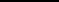 